INDICAÇÃO Nº 2948/2018Sugere ao Poder Executivo Municipal que proceda a roçagem, limpeza em área publica ao redor (complexo esportiva Mirzinho Daniel) localizada na Rua Bororós  frente ao Nº 262. Excelentíssimo Senhor Prefeito Municipal, Nos termos do Art. 108 do Regimento Interno desta Casa de Leis, dirijo-me a Vossa Excelência para sugerir ao setor competente que proceda a roçagem, limpeza em área publica (Quadra Esportiva) localizada na Rua Bororós no Bairro Jardim São Francisco  nesta cidade.Justificativa:Fomos procurados por moradores da região solicitando essa providência, pois da forma que se encontra está causando transtornos, insegurança, além de acumulo de entulho.Plenário “Dr. Tancredo Neves”, em 25 de Abril de 2018.Cláudio Peressim- Vereador -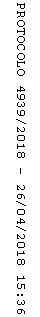 